2019 Wave Camp: General Information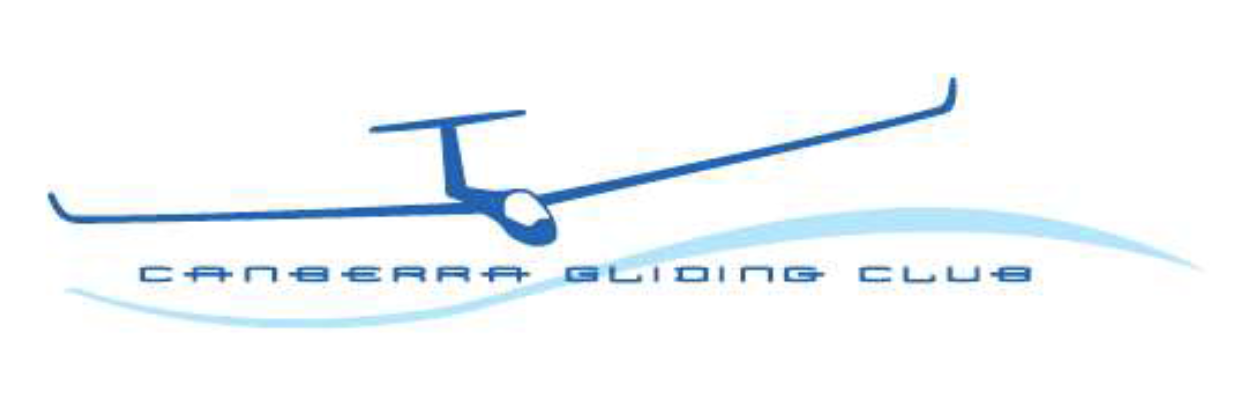 IntroductionThis document is intended as a general descriptive document for the 2019 Wave Camp; it is not intended to be a briefing document for flight safety, aviation medical and operational aspects of high-altitude flight operations in the Snowy Mountains/ Monaro region. Those critical aspects of mountain wave operations are covered in a dedicated briefing session, held on one of the first evenings of the camp.ContentsIntroduction	1Contents	1Dates	2Registration	22019 Wave Camp email	2Pilot and sailplane requirements	2Tie Down Area	3Vehicle Parking and Airfield Movements	3Safety	3Radio Frequencies and Procedures	3Accommodation	3Camp Timeline	4Waypoints and Airspace files and maps	4Gridding / Launches	4Oxygen	4Outlanding Notifications	4Accident / Incidents	5Phones	5Meals & Refreshments	5Assistance	5Accounts Payment before Departure	5DatesThe 2019 Wave Camp will run from 14-22 September (Sat – Sun).RegistrationRegistration must be done prior to the event; there will be no registration on-site. A separate two-page registration document refers.2019 Wave Camp email The Canberra Gliding Club operates an email address for all their Wave Camp email communication.Please use bunyanwavecamp@iinet.net.au for any email communication regarding the Wave Camp. This group address ensures that appropriate Canberra GC members are auto-forwarded your communication.Pilot and sailplane requirementsNo participant is to fly during or prior to the Wave Camp unless registered. The exception to this will be ‘non-wave operations’ general training for CGC members who may be attending on each weekend of the Wave Camp. If you have not flown at Bunyan before, you will be given a local familiarization / site-check flight.All the pilots need to:-          Be current -          Have had an Annual Flight Review (AFR) in the last 12 months.-          Be current GFA membersAll aircraft must be:-          Airworthy-          Have a current Form 2An operational Flarm with current firmware loaded is desirable, but not mandatory.Tie Down Area  Gliders are to be tied down within the dedicated glider tie down area. For the 2019 camp, a new tie-down area has been mown between the main access road and runway 09-27 (about 2/3 of the distance from the Monaro Highway to the clubhouse). All gliders must be tied and secured overnight.All trailers are to be pegged down. No trailers are permitted to remain in the tie down area.Vehicle Parking and Airfield MovementsAll drivers are responsible for maintaining suitable speeds around the airfield. No vehicle crossings of operational runways are permitted. A speed limit of 30kph is recommended to avoid creating dust and undue wear on perimeter roads/tracks.SafetyDavid Pietsch will conduct a comprehensive briefing, covering flight safety, aviation medical and operational aspects of high-altitude flight operations in the Snowy Mountains / Monaro region. This briefing is mandatory for all camp participating pilots. The date and time of this briefing will be sent to all registered participants later.Radio Frequencies and Procedures122.7, 122.5 and 122.9 MHz are our dedicated gliding frequencies. The Cooma CTAF is on 118.1.Gliding Clubs should provide specific emphasis: e.g. local area CTAFs; high altitude airspace and mixed operations.Regular Passenger Transport (RPT) operations are flown in and out of Cooma main airport (CTAF 118.1) during the ski season by Rex Airlines, using Saab 340s. The approach and departure tracks of Rex flights take them close to Bunyan operations, at an approximate altitude of 7000-8000 ft. The daily briefing will include the expected transit times of Rex flights into and out of Cooma. Wave Camp pilots should monitor 118.1 during these periods, and if necessary broadcast their position WRT Cooma main airport.AccommodationClubhouse: There is some limited bunk-bed accommodation available in the clubhouse. Please contact us via bunyanwavecamp@iinet.net.au to make a clubhouse accommodation booking. Staying in the clubhouse costs $20/night (additional to the Wave Camp registration fee).Airfield Camping / Caravanning: The cost of this is $10/night (additional to the Wave Camp registration fee).Commercial accommodation in the Cooma area: Please refer to the Wave Camp area of the Canberra GC website for useful accommodation links. ( http://nls264.wixsite.com/canberra-gliding/wave-camp ).  Additionally, the Cooma Visitor Centre contact details are: http://visitcooma.com.au/, Tel. 1800 636 525, 119 Sharp St, Cooma.Camp TimelineAs in previous years we welcome visiting pilots and aircraft ontothe Bunyan Airfield from the Friday preceding the start of the official camp.Saturday 14th we will have a briefing at 10:00 (TBC). Pilots who have not flown previously at Bunyan, and others who require a site-check, will be given a site familiarisation check flight on Saturday, weather permitting. Dinner will be around 18:30-19:00 (TBC).  It is expected that the wave flying Safety Briefing by David Pietsch will most likely occur during the evening of 14th September. (TBC).Other briefings will be delivered on Bunyan Airfield Operations, and Wave Theory and Coaching (dates/times to be notified before the camp commences).Sunday 15th Sep we will have a further mandatory briefing at 9:30, covering a welcome to participants, operational procedures, general house keeping, and the daily flight briefing.  Greg Schmidt, our Chairman of the Training Panel, will deliver the mandatory briefing required under our Letter of Agreement issued by Airservices AustraliaUnless notified otherwise, every morning the mandatory briefing will commence at 9:30am in the clubhouse. During briefing we will review operations of the previous day, and brief on the weather.Should suitable wave conditions be forecast for the following day then the briefing will be held at 5:30pm on the previous day.Waypoints and Airspace files and mapsWe are intending to have suitable materials available for camp registrants, to be provided by email before the camp commences.Gridding / LaunchesWe are planning to have two tugs, VH-MLS from Bunyan, and probably VH-MBI from the Southern Cross GC at Camden (subject to availability and sufficient camp registrations). For efficiency please ensure you are ready to launch when the tug arrives; accordingly release checks are best done as part of the daily inspection prior to arrival at the launch point.All participants are asked to assist with launch point operations, as required.  We may run two launch queues if wave conditions generate a mass launch and if runway width permits this, including re-light considerations.OxygenOxygen refills of approved tanks will be available. Costs of refills will be advised at a later date for registered pilots, however we are also currently investigating the provision of oxygen by the NSW GFA.Outlanding NotificationsOutlandings are not anticipated likely however in case of outlanding, you must immediately contact the duty crew on the day. The Duty Pilot mobile number is 0428 523 994. The contact number for each day’s duty instructor will be notified at the Daily Brief.After outlanding please leave your tracker turned on and if you leave your glider, take the tracker with you.Accident / IncidentsAll accidents or incidents must be reported immediately to the duty instructor.PhonesBunyan Airfield has mobile phone coverage for Telstra and Optus users. Vodaphone’s coverage is undetermined (does anyone use Vodaphone these days?).Meals & RefreshmentsEnd of day refreshments will commence at the clubhouse once all aircraft are in hangars and operations have concluded. It would be great if you can pitch in to help out others where possible. CGC members will be catering for any dinners planned to be held within the clubhouse. Wave Camp participants are requested to assist with the clean-up of any meals held in the clubhouse. (not the meal caterers). If the clubhouse bins are full, the only means of emptying is through a bin-run to the Cooma tip, off the east side of the Nimmitabel Road.Lunches won’t be catered, however there may be a small daily charge for bread, margarine and milk, to permit sandwiches to be prepared by each pilot individually. We ask that you do not store personal supplies in the very limited space available in the clubhouse refrigerator.The water on Bunyan Airfield site is sourced from rainwater tanks and is not generally used for drinking (tea/coffee usage fine). AssistanceThis is a club event where we invite members of other clubs to join us for a fun week. We have a limited number of volunteers to help with the running of the camp and we never have too many volunteers.We may ask for your help with things like log-keeping, cooking, clean-ups and so on.Could you please assist where you can and help each other, particularly for new and low hours pilots, make them feel good, welcome and safe.Accounts Payment before DepartureAt the end of the camp, you will need to settle your account, by seeing one of the nominated CGC members who will provide your invoice.Please review your account while on site, as it is easier to sort out any discrepancies, rather than via email.Credit card payments are preferred and are made via the Commbank ‘Albert’ device in the clubhouse. Thanks!David McIlroy, Club Captain